Prueba de competencias (11 – 15)1 ¿Te gustaría tener un perro? Èric quiere adoptar uno, pero su padre quiere que sepa que es una gran responsabilidad. Lee el texto que le da para concienciarlo:¡QUIERO TENER UN PERRO!Compartir la vida con un animal de compañía nos hace mejores personas. Pero... ¿has pensado bien lo que ello significa? Acoger un perro debe ser una decisión meditada; es una responsabilidad muy grande que requiere compromiso.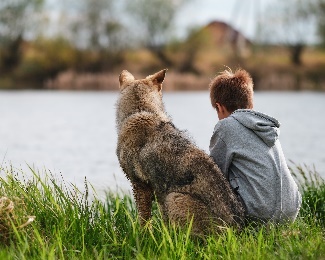 Los perros pueden vivir 10, 15 e incluso 20 años. No son, por tanto, un juguete del que podamos desprendernos cuando dejan de interesarnos o divertirnos. Es un ser vivo: se mueve, tiene necesidades y... ¡puede acompañarte durante mucho tiempo! Los perros requieren tiempo y cuidados. No solo necesitan comida y agua cada día; precisan afecto, compañía y salir de paseo. Además, debemos estar pendientes de su salud, y por ello tenemos que llevarlos al veterinario con regularidad.Para adiestrar a un perro es necesario tener paciencia. Ellos no nacen sabiendo que no pueden hacer sus necesidades en casa o que no pueden subirse al sofá... Deben aprenderlo, y se lo tendrás que enseñar tú, con paciencia y con cariño.También debes plantearte si tus hábitos de vida son compatibles con tu mascota. ¿Qué harás con tu perro si te vas de vacaciones? Tendrás que buscar a alguien que lo cuide o estar dispuesto a pagar dinero para dejarlo en un albergue de animales. Cada raza es distinta. Es importante que te informes sobre las características de cada raza antes de decidir qué perro quieres. Por ejemplo, algunos perros pequeños, como los terrier, necesitan mucho ejercicio para poder calmarse, y ladran con cualquier ruido.Además, ¿estás preparado para cuidar de un animal durante un período largo de tu vida? Los perros no deben ser un capricho: adquirir un perro por impulso puede ser un gran error.2 ¿Qué has leído?  Una narración. Una noticia. Un texto argumentativo. Un texto explicativo.3 Contesta qué explica el texto:  ¿Cuál es la idea principal de la que quiere convencer el texto?  ¿Con qué argumentos defiende esa idea? Escríbelos en una lista: ¿Por qué «adquirir un perro por impulso puede ser un gran error»? 4 Completa la descripción de la introducción, el desarrollo y la conclusión de un texto argumentativo. Después, numera con qué párrafos del texto que has leído se corresponden:  …………………………………………, en la que se expone la idea principal.  Párrafo ………… …………………………………………, en el que se exponen los argumentos.  Párrafos …………………… ……………………………… o comentario final, que confirma la idea principal.  Párrafo …………5 Encuentra en el texto que has leído palabras que sean… Un infinitivo de la primera conjugación.  ………………………………….… Un infinitivo de la segunda conjugación.  ………………………………….… Un infinitivo de la tercera conjugación. …………………………………….… Un gerundio.  ………………………………………………………………….… Un participio.  ……………………………………………………………………6 En «¡Quiero tener un perro!» hay palabras con diptongos, como «cuidados», y también hiatos, como «período». Separa y clasifica estas otras: nuevo  maíz  ciudadano  teatro  león  pataleo  ahora  miedopausa  búho  María  oigo  guante7 ¿A qué palabras les falta la tilde? Escríbela cuando sea necesario: PALABRAS CON DIPTONGO			aire			boina			ciudad			civilizacionreina		reunion		pañuelo		murcielago PALABRAS CON HIATOpoesia		area			cohete		trineocreer		cacatua		fideo			reir8 ¿Has leído algún libro que te haya gustado, últimamente? Resume su argumento y da razones o argumentos por los que recomendarías a la gente que lo lea:9 ¿Te acuerdas de la video-reseña de Ona? Imítala y recomienda el libro de la actividad anterior como si fueras un booktuber o una booktuber como ella. Puedes seguir un guion: Preséntate. Presenta el libro: título y, si te acuerdas, nombre de su autor o autora, del ilustrador o la ilustradora, si tiene, y de la editorial. Explica de qué va y resume su argumento. Argumenta por qué recomiendas el libro. Despídete.SolucionesComprensión oral .1 	Actividad procedimental.2	 Un texto argumentativo.3 	 Que tener un perro tiene que ser una decisión meditada, ya que supone una gran responsabilidad. Respuesta modelo:– Los perros pueden vivir muchos años.– Cuidarlos y educarlos requiere tiempo, paciencia y dedicación.– Hay que tener en cuenta si nuestro modo de vida es compatible con el hecho de tener un perro.– Hay que informarse sobre las características de cada raza, ya que cada una es distinta. Porque son seres vivos que requieren cuidados: tienen necesidades y pueden vivir muchos años.4 	 Introducción Párrafo 1. Desarrollo Párrafos 2, 3, 4, 5 y 6. Conclusión Párrafo 7. Conocimiento de la lengua .5 	Respuesta modelo:  estar, adiestrar tener, acoger  compartir, salir  sabiendo  pensado, preparado6  	7 	PALABRAS CON DIPTONGO civilización, reunión, murciélagoPALABRAS CON HIATOpoesía, área, cacatúa, reírExpresión escrita . 8 		Respuesta procedimental.Comunicación oral.9     Respuesta procedimental.CONTIENEN UN DIPTONGOCONTIENEN UN HIATOCONTIENEN UN DIPTONGOnue-vo, ciu-da-da-no, mie-do, pau-sa, oi-go, guan-teCONTIENEN UN HIATOma-iz, te-a-tro, le-ón, pa-ta-le-o, a-ho-ra, bú-ho, Ma-rí-a.